Correction TP 2 (Calc)Interface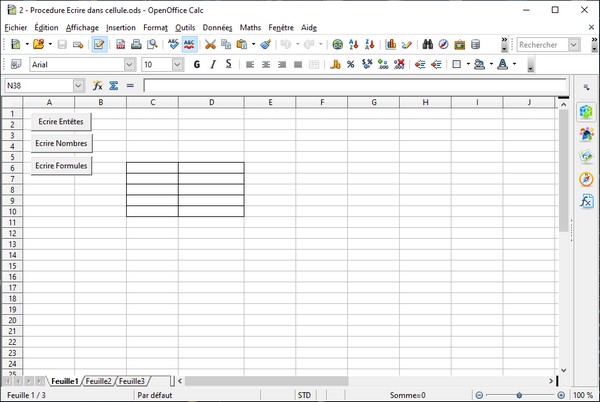 CodeREM  *****  BASIC  *****Option ExplicitDim LesFeuilles as Object Dim PremiereFeuille as ObjectDim Cellule as ObjectSub DefinitionLesFeuilles = ThisComponent.SheetsPremiereFeuille = LesFeuilles.GetbyName("Feuille1")End SubSub EcrireEntetesDefinitionCellule = PremiereFeuille.getCellRangeByName("C6")Cellule.CellBackColor = RGB(200,200,255)Cellule.String = "Nombre :"Cellule = PremiereFeuille.getCellRangeByName("D6")Cellule.CellBackColor = RGB(200,200,255)Cellule.String = "Racine carrée:"End SubSub EcrireNombresDim i as byteDefinitionFor i=1 to 4Cellule = PremiereFeuille.GetCellByPosition(2,5+i)Cellule.CellBackColor = RGB(255,255,204)Cellule.Value = 100*iNext iEnd SubSub EcrireFormulesDim i as byteDefinitionFor i=1 to 4Cellule = PremiereFeuille.GetCellByPosition(3,5+i)Cellule.CellBackColor = RGB(255,255,204)'Soit en Anglais'Cellule.Formula="=SQRT(C"+ Mid(str(6+i),2)'soit en FrançaisCellule.FormulaLocal="=RACINE(C"+ Mid(str(6+i),2)Next iEnd Sub